Министерство  здравоохранения РФАссоциация травматологов-ортопедов РоссииЦентральный научно-исследовательский институт травматологии и ортопедии им. Н.Н. ПриороваМосковский областной научно- исследовательский клинический институт им. М.Ф. ВладимирскогоНижегородская государственная медицинская академияПриволжский федеральный медицинский исследовательский центрРусское общество тазобедренного суставаВсероссийская научно-практическая конференцияс международным участиемАктуальные  вопросы  хирургии  крупных  суставовВзгляд в будущее.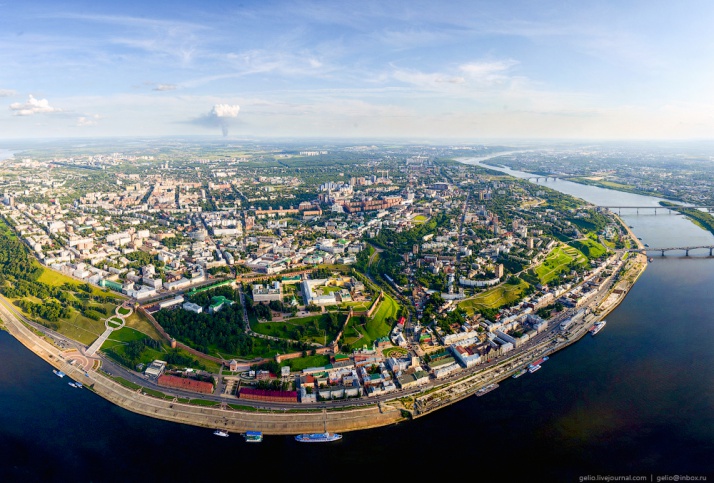 Нижний Новгород9 - 10 июня 2016 г.Председатель конференции: Главный внештатный специалист травматолог-ортопед Минздрава России, директор ФГБУ «ЦИТО им. Н.Н. Приорова» Минздрава России, Президент ассоциации травматологов-ортопедов России, академик РАН, профессор  С.П.Миронов.Сопредседатели:Ректор Нижегородской государственной медицинской академии, заслуженный деятель науки РФ, лауреат премии Правительства РФ, д.м.н., профессор Б.Е.Шахов.Директор Приволжского федерального медицинского центра,д.м.н. Н.Н.КарякинПредседатель программного комитета: д.м.н., проф. Н.А.Еськин.Члены программного комитета: д.м.н.,проф. А.А.Очкуренко, д.м.н., проф. Н.В. Загородний, д.м.н., проф. В.П. Волошин, д.м.н., проф. А.Б. Казанцев.Председатель оргкомитета: д.м.н., проф. Н.А. Верещагин (Нижний Новгород).Члены оргкомитета: д.м.н., проф. Е.А. Волокитина (Екатеринбург), к.м.н., доц. Санкаранараянан Арумугам Сараванан (Москва), д.м.н. С.А.Фирсов (Ярославль), к.м.н., доц. И.В. Кирпичев (Иваново), к.м.н., А.А. Корыткин (Нижний Новгород).Председатель научного комитета: Заслуженный врач РФ, д.м.н., проф. С.В.Сергеев.Члены научного комитета: д.м.н., проф. И.Г. Дорожко, д.м.н., проф. В.С. Зубиков, к.м.н., доц. Г.В. Куропаткин (Самара).Приоритетные  темы  конференции:Современные подходы к диагностике, лечению заболеваний и повреждений костно-мышечной системы.Функционально-восстановительные операции.Повреждения таза.Ошибки и осложнения.Новое в ортопедической хирургии.Заявки на доклады и публикации высылать по эл.почте nikolay.vereschagin@gmail.com            www. http://russianhipsociety.ru